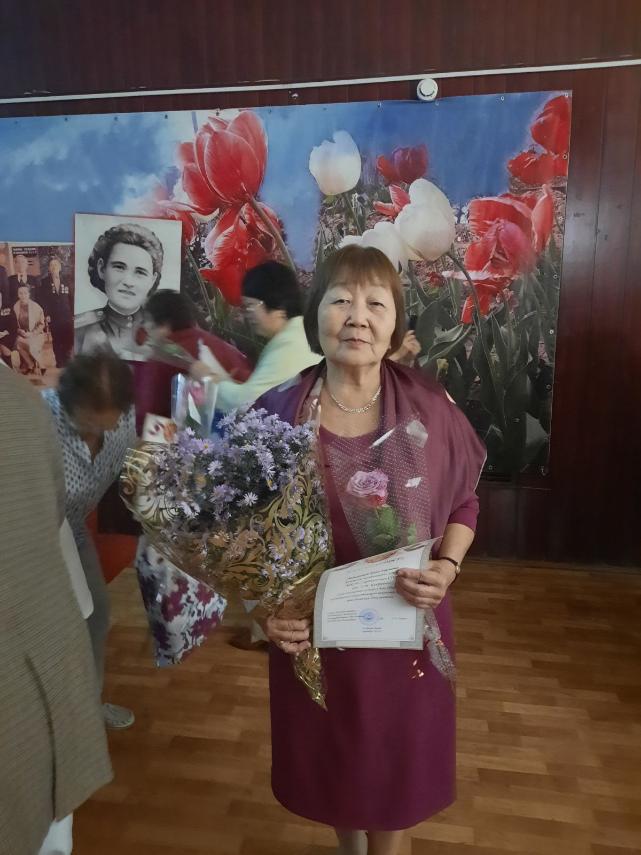   Ф.И.О.:  Манхаева Нина ГаряевнаДата рождения: 17 октября 1954гМесто рождения: с. Тюхтет, Тюхтетского района Красноярского краяОбразование: высшее, Калмыцкий государственный университетДолжность: учитель калмыцкого языка и литературыМесто работы: МКОУ «Эрдниевская СОШ имени Э.М. Кектеева»Стаж работы: 45 лет  Манхаева Нина Гаряевна  после окончания Эрдниевской средней школы, в 1972 году поступила в Калмыцкий государственный университет на факультет калмыцкого языка и литературы. С 1977 года она по настоящее время работает учителем калмыцкого языка и литературы в муниципальном казенном общеобразовательном учреждении «Эрдниевская средняя общеобразовательная школа имени Э.М. Кектеева». Учитель ведет большую работу по сохранению и развитию калмыцкого языка. Нина Гаряевна   возглавила работу   по   проблеме школы «Воспитание и обучение школьников в поликультурной среде», большой вклад внесла в развитие национальной системы образования Юстинского района, по ее инициативе в школе проводятся  все значимые мероприятия на  двух языках, учитель поддерживает национальные классы обучения, организовала  социальный проект вместе с учащимися «Моя родная школа», на полученные средства организовала оформление Зала боевой Славы, большую работу ведет педагог по пополнению школьного краеведческого музея, придает большое значение национально - региональным компонентам, при ее активном  участии проходят юбилейные даты именитых земляков джангарчи Лиджин Тоолт  и поэта Эльдя Кектеева, чествование известных заслуженных людей поселка.   Нина Гаряевна– творческий человек, она создала  сценарии для проведения  мероприятий,  среди них это празднование калмыцких национальных праздников «Цаган-Сар», «Зул», «Праздник калмыцкого чая», «День тюльпана». За весь период своей деятельности воспитанники Нины Гаряевны ежегодно являются  победители и призеры олимпиад муниципального и регионального уровней по предметам региональной компетенции:Болдырева Виктории  заняла первое место в республиканском конкурсе сочинений «Серебрянное перо» в 2020 году, победитель республиканского конкурса исследовательских работ обучающихся «Бичкм Торскм» в секции «Мир героического эпоса «Джангар» в 2021 году, республиканского конкурса творческих работ «Тринадцать лет, тринадцать дней…» в 2022 году, Болдырева Виктория – победитель республиканского конкурса «Моя малая Родина, природа, культура этнос».Болдырев Ануш  в 2022 -2023учебном году – победитель муниципального и регионального этапов XIXреспубликанской туристско-краеведческого движения «БичкмТосркм», республиканского фестиваля- конкурса детского народного творчества «Хамдан». Манхаев Басан–победитель республиканского конкурса «Природа Родин моей» в номинации «Авторское стихотворение  на калмыцком языке».   Манхаева Нина Гаряевна – лауреат премии Главы Республики Калмыкия «Келни билг» в номинации «Лучший учитель калмыцкого языка и литературы», две ее ученицы – лауреаты премии Главы Республики Калмыкия «Келни билг» в номинации «Лучший ученик – знаток калмыцкого языка».Учитель за высокие результаты своих воспитанников, творческий многолетний труд в образовании, личный вклад в сохранении и развитие национальной системы образования  награждена:-значком «Отличник народного просвещения»  в 1984 году,-удостоена  звания «Заслуженный учитель Республики Калмыкия» в 1998 году.   На протяжении многих лет Нина Гаряевна ведет наставническую работу. Учитель – наставник молодых педагогов, проводит открытые мероприятия, обучающие семинары, мастер-классы. Учитель-наставник  умело раскрывает реальные возможности каждого педагога, поддерживает передовой педагогический коллектив, организует и постоянно отслеживает творческий рост каждого члена своего методического объединения. Ее подготовленные педагоги – призеры муниципального и республиканского  этапов ежегодного  конкурса «Педагог года». В рамках года педагога и наставника под руководством учителя – методиста Манхаевой Н.Г. прошли  мероприятия: Вечер воспоминаний о лучших учителях родной школы, семинары, мастер-классы для молодых педагогов, акция «Учительница – первая моя».